Curriculum Vitae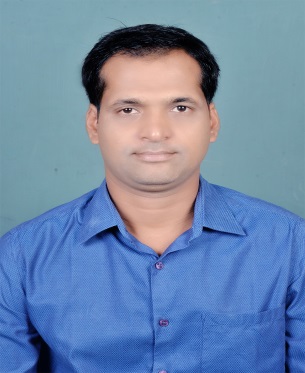 Dr. Bigyan Ranjan Jali, Assistant Professor, Chemistry, VSSUT Burla Research Area: Supramolecular ChemistryDetails of Educational Qualification:Honours and Awards:Teaching Experience:Assistant Professor: Department of Chemistry, VSSUT Burla, Since 2016Lecture: Government Polytechnic Gajapati (From 13-10-2015 to 18-10-2016).Lecture (Contractual): CIPET Bhubaneswar (From 11-08-2015 to 05-10-2015).Lecture (Guest Faculty): PG Department of Chemistry, Berhampur University (From 09-03-2015 to 08-08-2015).Research Credentials	     : Journals: 30                                                          : Journal proceeding: 02                        	                                                      : Book Chapters: 07                                                      : Conferences: 25              		Research Publications:Recent advancement on chromo-fluorogenic sensing of aluminum(III) with Schiff bases. P. Mohanty, R. Behura, V. Bhardwaj, P. P. Dash, S. K. Sahoo and B. R. Jali, Trends in Environmental Analytical Chemistry. 34 (2022), e00166. Impact Factor: 13.622Conformational polymorphs and solvates of 1-(6-aminopyridin2-yl)-3-phenylthiourea. P. Mohanty, A. Mandal. B. Nath and B. R. Jali, Journal of Molecular Structure, 1261, (2022), 132859. Impact factor: 3.841Synthesis and characterization of a novel silver nanoparticles decorated functionalized single-walled carbon nanotubes nanohybrids embedded polyaniline ternary nanocomposites: thermal, dielectric, and sensing properties. L. Shubhadarshinee, P. Mohaptra, B. R. Jali, A. K. Barick and P. Mohapatra, Polymer-Plastics Technology and Materials, 2022. Impact factor: 2.439A Schiff base luminescent chemosensor for selective detection of Zn2+ in aqueous medium. R. Behura, P. P. Dash, P. Mohanty, S. Behera, M. Mohanty, R. Dinda, S. K. Behera, A. K. Barick and B. R. Jali, Journal of Molecular Structure, 1264, (2022), 133310. Impact factor: 3.841Fluorescent sensing of water in DMSO by 2,4-dinitrophenyl hydrazine derived Schiff base. R. Behura, S. Behera, P. Mohanty, P. P. Dash, R. Panigrahi, B. S. Mallik, S. K. Sahoo and B. R.Jali, Journal of Molecular Structure, 1251, (2022), 132086. Impact factor: 3.841Recent Progress in Schiff Bases in Detections of Fluoride Ions. B. R. Jali and J. B. Baruah, Dyes and Pigments, 194, (2021), 109575. Impact factor: 5.122Preparation and characterisation of silver nanoparticles/graphene oxide hybrid nanofillerreinforced-polyaniline. L. Subhadarshinee, B. R. Jali, A. K. Barick and P. Mohapatra, Plastics, Rubber and Composites: Plastics, Rubber and Composites: Macromolecular Engineering 51, (2022), 72. Impact factor: 1.843A Brief Review: Antibacterial Activity of Quinone Derivatives. P. Mohanty, S. Sahoo, S. Behera, R. Behura, A. Acharya, D. Biswal, S. K. Suna, R. Sahoo, R. C. Soren and  B. R. Jali, Biointerface Research in Applied Chemistry, 12 (2022), 3247. Impact factor: 1.949.Anti-bacterial activity of Thiazole and its derivatives: A Review. P. Mohanty, S. Behera, R. Behura, L. Sunhadarshinee, P. Mohapatra, A. K. Barick and B. R. Jali, Biointerface Research in Applied Chemistry. 12 (2022), 2171. Biointerface Research in Applied Chemistry, 12 (2022), 3247. Impact factor: 1.949.Antibacterial Properties of Quinoline Derivatives: A MiniReview. S. Behera, P. Mohanty, R. Behura, B. Nath, A. K. Barick and B. R. Jali, Biointerface Research in Applied Chemistry, 12 (2022), 6078. Impact factor: 1.949.Investigation on bindings of a binaphthoquinone derivative with serum albumin proteins by fluorescence spectroscopy. J. B. Baruah and B. R. Jali, Indian Journal of Chemistry. 60A (2021) 824. Impact factor: 0.412A Mini-Review: Quinones and their Derivatives for Selective and Specific Detection of Specific Cations. B. R. Jali, Biointerface Research in Applied Chemistry, 11 (2021) 11679. Impact factor: 1.949.A comprehensive review on quinones based fluoride selective colorimetric and fluorescence chemosensors. B. R. Jali. A. K. Barick, P. Mohapatra and S. K. Sahoo, Journal of Fluorine Chemistry 244 (2021) 109744. Impact factor: 2.05 Study of Interaction between Bovine Serum Albumin and Dolutegravir Intermediate: Fluorescence and Molecular Docking Analysis. S. Behera, R. Behura, P. Mohanty, M. Sahoo, R. D. Subrahmanya, A. K. Verma and B. R. Jali, Biointerface Research in Applied Chemistry, 11 (2021) 13102. Impact factor: 1.949.Spectroscopic, cytotoxicity and molecular docking studies on the interaction between 2,4-dinitrophenylhydrazine derived Schiff bases with bovine serum albumin. S. Behera, R. Behura, M. Mohanty, R. Dinda, P. Mohanty, Anil K. Verma, Suban K. Sahoo and B.R. Jali, Sensors International 1 (2020) 100048.Selective detection of fluoride and hydrogen sulfate anions by pyrimidine-based fluorescence chemosensor. Soumya R Thakur, R Behura, S Behera, R. B. Sayala, A. K Barick, Ramakrishna D S and B. R Jali, Indian Journal of Chemistry 59A (2020) 1809. Impact factor: 0.412Ultrasonic velocity and allied acoustical parameters of 2, 4-dinitrophenyl hydrazine based Schiff base in DMSO. R. Behura, S. Behera, B. B. Palai, S. Mishra, M. Mishra, S. Behera, G. Nath and B. R. Jali, Indian Journal of Chemistry 59A (2020) 1108. Impact factor: 0.412A Brief Review: Biological Implications of Naphthoquinone Derivatives. B. R. Jali, R. Behura, Soumya. R. Barik, S. Parveen, Spandan. P. Mohanty and R. Das, Research J. Pharm. and Tech. 11 (2018) 3698. Impact factor: 1.203A Versatile Molecular Probe of Napthalimide-derivative for Zn (II) Sensor: A Mini-Review. P. P. Das, P. Mohanty, A. K. Barick, P. Mohapatra and B. R. Jali, TRENDS IN SCIENCES Just accepted 2022.Quinoline a Versatile Molecular Probe for Zinc Sensor: A Mini Review, P. Mohanty, P. P. Dasha, R. Behura, S. Behera, A. K. Barick, and B.R. Jali, Letter in Applied Nano-BioScience, Just accepted 2022.Polymorphs of aromatic thiolato 1, 2 or 1,4-naphthoquinones. B. R. Jali, W.M. Singh, J. B. Baruah, CrystEngComm 13 (2011) 763. Impact factor: 3.756Polymorphs and solvates of 2-(1,4-dihydro-1,4-dioxonaphthalen-3- ylthio) benzoic acid. B. R. Jali, J. B. Baruah, Crystal Growth and Design 12 (2012) 3114. Impact factor: 4.010Fluorescence properties, aluminum ion selective emission changes and self- assemblies of positional isomers of 4-(hydroxyphenylthio) naphthalene-1, 2-diones. B. R. Jali, J. B. Baruah, Dyes and Pigments, 110 (2014) 56. Impact factor: 5.122Substrate selective protein binding of isomers of aromatic carboxylic acid or pyridine tethered-naphthoquinone and their cytotoxicity. B. R. Jali, Y.Kuang, N. Neamati, J. B. Baruah, Chemico-Biological Interactions, 214C (2014) 10. Impact factor: 5.168Recognition of bromide ion by protonated form of 2-(1H-imidazol-2- ylthio)-3- methylnaphthalene-1,4-dione. B. R. Jali, J. B. Baruah, Chempluschem 78 (2013) 589-597. Impact factor: 3.210Selectivity in changes of fluorescence emission of 1,4-naphthoquinone derivatives by manganese and cadmium ions. B. R. Jali, K. Masud, J.B. Baruah, Polyhedron 51 (2013) 75. Impact factor: 2.975Linear to spiral coordination polymers of 1,4-naphthalene di-(2-oxyacetate) of cobalt, manganese and copper. B. R. Jali and J. B. Baruah, Inorganic Chemistry Communications 14 (2011) 1440. Impact factor: 2.495Synthesis, characterization, and catalytic activity of zinc carboxylate complexes of 2,3-pyridine dicarboxylic acid and (3-oxo-2,3-dihydro-benzo[1,4]oxazin-4- yl)acetic acid. W. M. Singh, B. R. Jali, B. Das, J. B. Baruah, Inorganica Chimica Acta 372 (2011)37. Impact factor: 3.1182,4-Diamino-6-phenyl-1,3,5-triazine a systematic cocrystal former with dicarboxylic acids. B. R. Jali, J. B. Baruah, Journal of Chemical Crystallography 43 (2013) 531. Impact factor: 0.582Iron(II) and manganese(II) complexes of 2-{2-(3-carboxypyridin-2- yl)disulfanyl} pyridine-3-carboxylic acid through C-S bond cleavage. W.M. Singh, B. R. Jali, J. B. Baruah, Journal of Chemical Crystallography 42 (2012) 775. Impact factor: 0.582Journal Proceeding:Acoustical studies of Rilpivirine drug in dimethyl sulfoxide. S. Behera, R. Behura, P. Mohanty and B. R. Jali, Materials Today: Proceedings, 41 (2021) 256.Synthesis and characterization of graphene oxide and graphene from coal. P. Sahoo, L. Subhadarshinee, B. R. Jali, P. Mohapatra and A. K. Barick. Materials Today: Proceedings, 56 (2022) 2421.Book Chapters:Synthesis, Characterization, Properties, and Applications of Quantum Dots: A Review. S. K. Pradhan, L. Shubhadarshinee, N. Sarkar, B. R. Jali, A. K. Barick, Book: Nanoscience and Nanotechnology for Multifunctional Applications, Chapter-6, ISBN-13: 979-8561484759.The Effect of Quarantine and Isolation on COVID-19 in General Population and Impact of Potential Role of Technology in Its Mitigation. B. R. Jali, Book:-Application of Artificial Intelligence in COVID-19, Chapter-23. Springer.Quinone tethered silylethers: protein binding and film forming abilities. Book chapter in Silicones and Silicone-Modified Materials VI. ACS Symposium Series. B. R. Jali, J. B. Baruah, (2013), 1154, 177-183.Conducting Polymer Composites for Antistatic Application in Aerospace in the Book “Aerospace Polymeric Materials (ISBN: 978-1-119-90489-2)”, Edited by Inamuddin; Altalhi, T.; and Adnan, S.M.; Published by John Wiley & Sons, Inc., New Jersey, USA and Scrivener Publishing LLC, Massachusetts, USA, Chapter 7, Pages 155–187, 29th August, 2022. DOI: 10.1002/9781119905264.ch7. Pradhan, S.P.; Shubhadarshinee, L.; Mohapatra, P.; Mohanty, P.; Jali, B.R.; Mohapatra, P.; and Barick, A.K.Graphene-Based Materials for Energy Storage and Conversion Application. Nanostructured Carbon for Energy Generation, Storage, and Conversion (ISBN: 978-1-77491-148-8) of the Series Energy Science AAP Research Notes on Nanoscience and Nanotechnology, Kodolov, V.I.; Mukbaniani, O.; Abraham, A.R.; and Haghi, A.K. (Eds), Apple Academic Press, Inc., Florida, USA, Chapter 2. A. Majhi, L. Shubhadarshinee, P. Mohanty, B.R. Jali, P. Mohapatra and A.K Barick. Biodegradable Thermoelectric Materials. N. Sarkar, G. Sahoo, A. Sahoo and B. R. Jali, Application of ultrasound for the synthesis of metal oxide nanomaterials with novel morphology. ISBN-13: 979-8561484759. Chapter-6, 18-47.P. Sahoo, L. Shubhadarshinee, P. Mohapatra, P. Mohanty, B.R. Jali, P. Mohapatra, and A.K Barick Processing, Morphology, Mechanical and Electrical Properties, and Applications of Thermoplastic Polymer/MXenes Nanocomposites in the Book “MXene Filled Polymer Nanocomposites”, Edited by George, S.C.; Nair, S.T.; and Ponraj, J.S., Published by Taylor & Francis Group, LLC, Florida, USA, Chapter 3, 2022.Permanent AddressDr. Bigyan Ranjan JaliAT-Balabhadrapur, PO-Satapada, Via- BrahmagiriPuri-752011Odisha, India, Phone: +91 8249023454E-mail: bigyan.Jali7@gmail.com             brjali_chem@vssut.ac.inCorrespondence AddressDr. Bigyan Ranjan Jali Department of ChemistryVeer Surendra Sai University of Technology Burla,  Sambalpur, 768018, Odisha, IndiaPhone: +91 8249023454E-mail:brjali_chem@vssut.ac.in              bigyan.Jali7@gmail.comClassCompleted YearDiv.University/ instituteB. Sc Chemistry Hons2007FirstUtkal University, Bhubaneswar, Odisha, IndiaM. Sc in Chemistry2009FirstUtkal University, Bhubaneswar, Odisha, IndiaPh. D Supramolecular Chemistry2014Indian Institutes of Technology Guwahati2009             NET (National Eligibility Test)                                  CSIR, India2009            GATE (Graduate Aptitude Test in Engineering)      MHRD, India2015            UGC Postdoctoral Fellowship (SC-ST)                        UGC, India2019            Bharat Vikash award                  Institute of self-Reliance Bhubaneswar2019            Global Outreach Teacher in Chemistry                 GOREA India2014            Life Member                                                               OCS, OdishaResearch Grant:2017                 UGC-START-UP Research Grant (Rs:-10 lakhs)  UGC Govt. of India2019                 DST-EMEQ Project Grant  (Rs:- 39 lakhs)          DST, Govt. of India2022                 DST-Biotechnology Project Grant  (Rs:- 10 lakhs)   DST, Govt. of Odihsa 